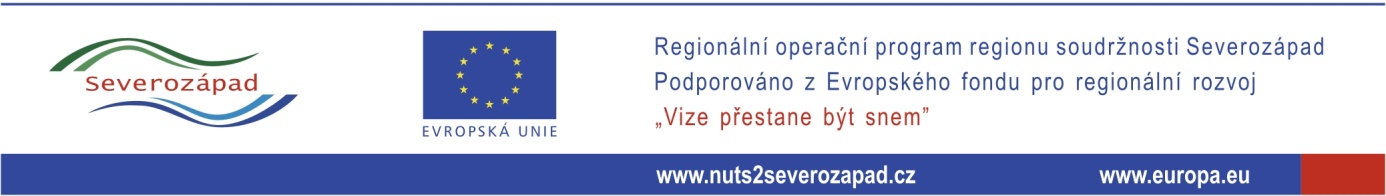 Název projektu:		REKO silnice II/266 – Rumburk - ŠluknovRealizátor:			Ústecký krajFinanční zdroje:	ERDF (Evropský fond regionálního rozvoje) prostřednictvím Regionálního operačního programu NUTS II Severozápadprioritní osa 3 – Dostupnost a dopravní obslužnostoblast podpory 3.1 – Rozvoj dopravní infrastruktury regionálního 
a nadregionálního významuRozpočet Ústeckého krajeCelkové náklady projektu:	61 443 411,06 KčVýše dotace z EU:		47 925 013,80 KčTermín realizace projektu:	01. 04. 2014 – 09. 12. 2015 (termín ukončení je včetně předložení ŽOP)Termín fyzické realizace:	03. 03. 2015 – 10. 11. 2015Hlavním cílem projektu je zlepšení napojení regionu na okolní prostor, zajištění účinného vnitřního propojení a jeho efektivní dopravní dostupnosti především prostředky veřejné dopravy s cílem dosáhnout významného zvýšení vnitřní mobility obyvatel regionu a tím snížení lokální nezaměstnanosti.Předmětem projektu je zajištění účinného vnitřního propojení regionu s cílem dosáhnout významného zvýšení vnitřní mobility obyvatel prostřednictvím modernizace dopravní infrastruktury. Projekt řeší rekonstrukci krytu komunikace, odvodnění v intravilánu Rumburku a Šluknova, rekonstrukci mostů a propustků a křižovatky na silnici II/263 v průtahu Rumburkem. 